Aufgaben für Mathematik					Klasse 8a/b/c/d	Liedmann/Gort/Noak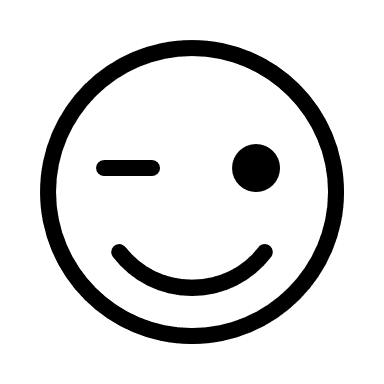 Ihr arbeitet immer täglich von 9.00 bis 12.00 Uhr und seid auch in dieser Zeit über Telefon und/oder WhatsApp für uns erreichbar. Montag testen wir die Plattform Zoom Cloud Meetings um 11.00 Uhr. 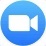 Dienstag konferieren wir alle über Zoom um 11.00 Uhr und besprechen die Aufgaben, die ihr schon bearbeitet habt und klären Fragen und Probleme. Mittwoch trainiert und löst ihr weitere Aufgaben. Am Donnerstag um 11.00 Uhr präsentiert ihr eure Lösungen über Zoom. Am Freitag bekommt ihr die Lösungen von uns. Bei Fragen bitte ggf. im Internet googlen, auf YouTube Lehrer Schmidt schauen, bei Mathefuchs online trainieren o.ä. oder einfach uns anschreiben.  (Bemerkung: Klasse 8a hat kein Sekundo, daher entfallen diese Aufgaben.)Es gilt folgender Plan: Klasse 8a vom 27. April bis 01. Mai 2020 (Liedmann), Zeitraum: 12.00 bis 13.30 UhrKlasse 8b vom 27. April bis 01. Mai 2020 (Noak)Klasse 8c vom 20. April bis 24. April 2020 (Noak)Klasse 8d vom 20. April bis 24. April 2020 (Gort)Arbeite den bereits ausgeteilten Wochenplan zu Prismen gewissenhaft durchMantelfläche und Oberfläche von PrismenKontrolliert: - Unterschrift eines Erziehungsberechtigten - 	__________________________________________BucherledigtBucherledigtS. 100 Mantelfläche und Oberfläche von Prismen Beispiel 1 und 2 und die jeweiligen Merksätze abschreiben in die Kladde.S. 101 OberflächeninhaltNr. 3 rotNr. 4 S. 102 Nr. 5 blauNr. 5 rot Nr. 7 blau Sekundo S. 56Nr. 1Nr. 2Nr. 3Sekundo S. 58Nr. 1Nr. 2https://mathe.aufgabenfuchs.de/koerper/ prisma.shtml (Aufgabe 8, 11, 12)S. 101 MantelflächeNr. 1 blauNr. 2 blauNr. 2 rotNr. 3 blauSekundo S. 58Nr. 1Nr. 2https://mathe.aufgabenfuchs.de/koerper/ prisma.shtml (Aufgabe 8)S. 101 OberflächeninhaltNr. 3 rotNr. 4 S. 102 Nr. 5 blauNr. 5 rot Nr. 7 blau Sekundo S. 56Nr. 1Nr. 2Nr. 3Sekundo S. 58Nr. 1Nr. 2https://mathe.aufgabenfuchs.de/koerper/ prisma.shtml (Aufgabe 8, 11, 12)